What’s Happening Today?Let’s Talk About Practicing MindfulnessWhat is mindfulness?Good things happen when you’re mindful – you can focus better and even calm down when you’re upset!There are 5 Steps to Practicing Mindfulnessbody stilleyes closedstay quiet – listenbreathe slowlyfocus your mindDoing these things can help us take control of our thoughts and emotions, feel better and do better!So what do you think??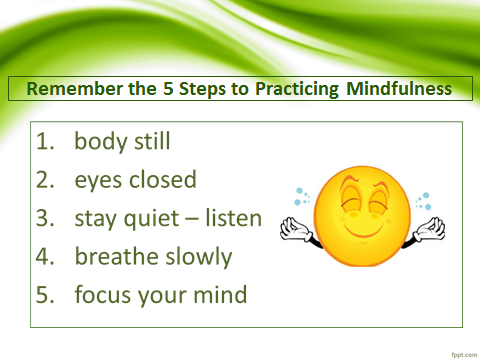 Get your magnet!